ОБЩИНСКИ СЪВЕТ КАЙНАРДЖА, ОБЛАСТ СИЛИСТРА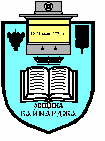 7550 с. Кайнарджа, ул. „Димитър Дончев” № 2e-mail:obs_kaynardja@abv.bg					До ……………………………….					Гр. /с……………………………					обл.Силистра                           ПОКАНАНа основание чл.23, ал. 4, т.1 от ЗМСМА във връзка с чл. 14, ал.1, т.1  от Правилника за организацията и дейността на Общински съвет Кайнарджа С В И К В А МОбщинските съветници на редовно заседание, което ще се проведена 26.03.2024 г./вторник /  от 14.00 часав заседателната зала на община Кайнарджанаходяща се на ул. ”Димитър Дончев „ № 2при следнияДНЕВЕН  РЕД:Учредяване безсрочно право на строеж върху имот с идентификатор 30346.61.97 с. Зарник.                                                                                           Внася: Кмета на общинатаПриемане на средносрочната бюджетна прогноза на Община Кайнарджа за периода 2025-2027 година.                                                                                           Внася: Кмета на общинатаПриемане на доклад за наблюдение на изпълнението на План за интегрирано развитие на община Кайнарджа през 2023 год.                                                                                           Внася: Кмета на общинатаОпределяне на имоти частна общинска собственост за застраховане.                                                                                           Внася: Кмета на общинатаИзказвания и питания.Председател на ОбС: Ивайло ПетковВ съответствие с чл.36, т.1 от ЗМСМА Ви каня да присъствате на заседанието на Общинския съвет.